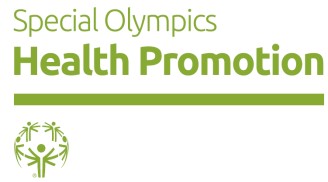 Special Olympics International  Healthy Athletes- Health Promotion Special Olympics is the world's largest sports organization for children and adults with intellectual disabilities, providing year-round training and competitions to more than 4.5 million athletes in 170 countries. Special Olympics competitions are held every day, all around the world—including local, national, and regional competitions, adding up to more than 90,000 events a year.  Special Olympics is the largest global public health organization dedicated to serving people with intellectual disabilities. The Special Olympics Healthy Athletes Program offers health screenings in several areas including podiatry, physical therapy, health promotion, audiology, sports physical exam, vision, stress management and dentistry.   Health Promotion as a discipline, includes a 12-station screening and health education experience for athletes, consisting of 4 clinical screenings including BMI, waist measurement, bone mineral density and blood pressure. Follow-up referrals to community-based services and/or medical intervention are provided, based on results of the clinical screening. an athlete interview on health habits   7 health education addressing the following public health priorities:  nutrition, bone health, physical activity outside of sports practice, sun safety, hydration, tobacco avoidance, and handwashing  Special Olympics engages volunteer health professionals to serve as Clinical Directors for its Healthy Athletes Health Promotion Program.  A Health Promotion Clinical Director (HPCD) is a licensed and credentialed individual involved delivery of public health, health education (college or university level) or private clinical services. Clinical Director volunteers lead Special Olympics Health Promotion event in a particular state, province, country, or region.   A Clinical Director, approved by the local Special Olympics and Special Olympics International team, will participate in an Online Train-the-Trainer Program, or at an in-person training.  In addition, the Clinical Director will work with an experienced HPCD, while managing a Health Promotion event for athletes.   Please complete the following questionnaire so that we can learn more about you, your expertise, and your background.  This information will help us make your volunteer experience joyful and impactful.   Sincerely, Special Olympics Health Promotion Team  Special Olympics Health Promotion Resources  Dear Clinical Director Candidate,  Thank you for expressing an interest in becoming a Clinical Director for the Special Olympics Heath Promotion program.  We appreciate your willingness to consider becoming a member of the Heath Promotion team.   Your involvement in this program could mean a potential lifechanging experience for the people you care for and yourself as well! We are interested in learning more about you, your professional background and clinical experience to see if your interests and skills match the needs of the program.  Your responses to the following questions will help us both determine if we are a good match.   The questionnaire contains three sections:Background on the HP program Your interest and motivation to work as a leader with the program Your academic and clinical background Please take a moment to answer the questions. Feel free to contact us for further information. Thank you for considering this exciting role in the Special Olympics Health Promotion Program. Autumn Jones, RDSenior Clinical ManagerHealth Promotion and MedFest  		healthpromotion@specialolympics.org  Part 1 – Orientation Overview  Please answer the questions below:   to individuals with intellectual and developmental disabilities-IDD? If yes, please describe:                   Part 2 – Motivation Why do you want to join our team and support Special Olympics Athletes by providing health promotion screenings, education and referrals to Special Olympics athletes? Please describe what you hope to contribute to the Health Promotion program.  clinical expertise and training skills to deliver health screenings:professional network relations:connections to companies or agencies who can support Health Promotion with volunteers, loans of clinical equipment, athlete incentives or small gift items such as items to support our health education messages:What distinguishes you from other clinicians in your region and makes you an outstanding candidate for this position?  Part 3 – Please attach your resume or CV that includes the following:  General, professional education  Special Interests and additional training  Clinical experience Current position Thank you for taking the time to complete this questionnaire. Please feel free to add any remarks that were not mentioned in this questionnaire. Are you familiar with Special Olympics as a sports organization?            	 	 ☐Yes ☐No Has the Health Promotion program been explained to you? And if so, by whom?  	 ☐Yes ☐No Are you available to travel within your geographic region?  	 	 	 	 ☐Yes ☐No Have you volunteered or worked with Special Olympics?  	Please describe:  	 ☐Yes ☐No Do you have a network of colleagues, students or professionals who would                   volunteer at Health Promotion events you manage?  If yes, please describe: ☐Yes ☐No                   Have you worked with an NGO, a non-profit or governmental agency or medical                 clinic? If yes please briefly describe:  	 	 	 	 	 	 ☐Yes ☐No                   Do you have experience training volunteers or students to deliver health education and perform clinical screening? If yes, please describe:                   ☐Yes ☐No                   Do you have professional experience delivering clinical screening or health education ☐Yes ☐No             Do you typically work with pediatric or adult clients/patients? Please describe: ☐Yes ☐No Are you able to dedicate time needed to the support Health Promotion Program, for example 3 or more days each year? If yes, please describe briefly:           ☐Yes ☐No                   